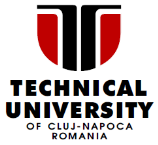 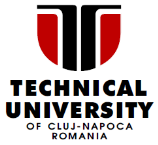 Anul 2023**toate informațiile solicitate sunt obligatorii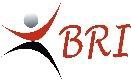 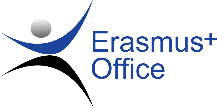 DATE PERSONALEDATE PERSONALEDATE PERSONALENUME ȘI PRENUMENATIONALITATECETATENIADATA NASTERII(zz/ll/aa)(zz/ll/aa)CNPCARTE DE IDENTITATESERIANR.CARTE DE IDENTITATEELIBERAT DELA DATADOMICILIUL STABILDOMICILIUL PROVIZORIU(dacă este cazul)TELEFON FIXTELEFON MOBILEMAILDATE PRIVIND STUDIILEDATE PRIVIND STUDIILEFACULTATEANIVEL DE STUDIUSPECIALIZAREAANUL DE STUDIUFORMA DE INVATAMANTDATE PRIVIND MOBILITATEA ERASMUS+DATE PRIVIND MOBILITATEA ERASMUS+DATE PRIVIND MOBILITATEA ERASMUS+MOBILITĂTI ERASMUSANTERIOARETipul mobilitățiiMOBILITĂTI ERASMUSANTERIOARENumărul de luni de mobilitateMOBILITĂTI ERASMUSANTERIOAREAnul universitar în care s-a efectuat mobilitateaMOBILITĂTI ERASMUSANTERIOAREUniversitatea în care s-a efectuat mobilitateaUNIVERISTATEA / INSITUTIA LA CARE DORITI SĂ APLICAȚI**se vor menționa în ordineprimele 3 opțiuniUniversitatea/InstituțiaȚaraUNIVERISTATEA / INSITUTIA LA CARE DORITI SĂ APLICAȚI**se vor menționa în ordineprimele 3 opțiuni1.UNIVERISTATEA / INSITUTIA LA CARE DORITI SĂ APLICAȚI**se vor menționa în ordineprimele 3 opțiuni2.UNIVERISTATEA / INSITUTIA LA CARE DORITI SĂ APLICAȚI**se vor menționa în ordineprimele 3 opțiuni3.UNIVERISTATEA / INSITUTIA LA CARE DORITI SĂ APLICAȚI**se vor menționa în ordineprimele 3 opțiuniTIP MOBILITATE(studiu sau plasament)DURATA MOBILITĂȚIISEMESTRUL MOBILITĂȚIIDATASEMNĂTURA CANDIDATULUI